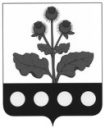 АДМИНИСТРАЦИЯ КОЛБИНСКОГО СЕЛЬСКОГО ПОСЕЛЕНИЯ РЕПЬЕВСКОГО МУНИЦИПАЛЬНОГО РАЙОНА ВОРОНЕЖСКОЙ ОБЛАСТИПОСТАНОВЛЕНИЕ«09» сентября 2019 г. №54____с. КолбиноВ соответствии со статьей 24 Градостроительного кодекса Российской Федерации, статьей 16 Федерального закона от 06.10.2003 г. №131-ФЗ «Об общих принципах организации местного самоуправления в Российской Федерации», Устава Колбинского сельского поселения, администрация Колбинского сельского поселения Репьевского муниципального района Воронежской области постановляет:1. Приступить к подготовке проекта изменений генерального плана Колбинского сельского поселения Репьевского муниципального района Воронежской области в части установления границ населенных пунктов х. Сасовка-1я и х. Сасовка-2я с сентября 2019 года.2. В срок до 25 сентября 2019 года подготовить пакет документов, требующихся для объявления конкурса на размещение муниципального заказа, в соответствии с положениями Федерального закона №44-ФЗ от 05.04.2013 г. «О контрактной системе в сфере закупок товаров, работ, услуг для обеспечения государственных и муниципальных нужд».3. Предусмотреть в бюджете сельского поселения денежные средства для подготовки проекта изменений генерального плана Колбинского сельского поселения.4. Обеспечить подбор и передачу разработчику проекта исходных данных, необходимых для проектирования, в объеме сведений, имеющихся в администрации Колбинского сельского поселения, а также в системе информационного обеспечения градостроительной деятельности муниципального района.5. Осуществлять контроль за подготовкой проекта и проверкой материалов проекта изменений генерального плана на соответствие его требованиям действующего законодательства и технического задания на его подготовку.6. Опубликовать настоящее постановление в официальном печатном средстве массовой информации органов местного самоуправления Репьевского муниципального района «Репьевский муниципальный вестник».7. Контроль за исполнением настоящего постановления оставляю за собой.О подготовке проекта изменений генерального плана Колбинского сельского поселенияГлава сельского поселенияВ.Н.Симонцева